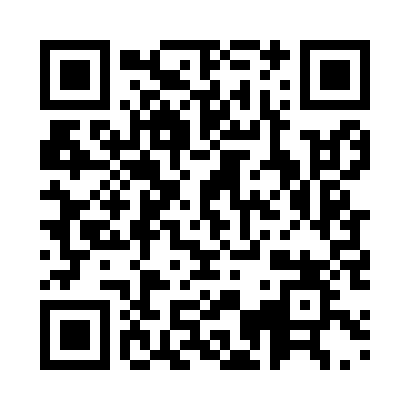 Prayer times for Huacaraje, BoliviaWed 1 May 2024 - Fri 31 May 2024High Latitude Method: NonePrayer Calculation Method: Muslim World LeagueAsar Calculation Method: ShafiPrayer times provided by https://www.salahtimes.comDateDayFajrSunriseDhuhrAsrMaghribIsha1Wed5:116:2412:123:326:007:092Thu5:116:2412:123:316:007:093Fri5:116:2412:123:316:007:084Sat5:116:2412:123:315:597:085Sun5:116:2412:123:315:597:086Mon5:116:2512:123:315:587:077Tue5:126:2512:123:305:587:078Wed5:126:2512:113:305:587:079Thu5:126:2512:113:305:577:0710Fri5:126:2612:113:305:577:0711Sat5:126:2612:113:305:577:0612Sun5:126:2612:113:305:577:0613Mon5:126:2612:113:295:567:0614Tue5:136:2712:113:295:567:0615Wed5:136:2712:113:295:567:0616Thu5:136:2712:113:295:567:0617Fri5:136:2712:113:295:557:0518Sat5:136:2812:113:295:557:0519Sun5:136:2812:123:295:557:0520Mon5:146:2812:123:295:557:0521Tue5:146:2812:123:295:557:0522Wed5:146:2912:123:295:557:0523Thu5:146:2912:123:295:557:0524Fri5:146:2912:123:295:547:0525Sat5:156:3012:123:295:547:0526Sun5:156:3012:123:295:547:0527Mon5:156:3012:123:295:547:0528Tue5:156:3012:123:295:547:0529Wed5:156:3112:133:295:547:0530Thu5:166:3112:133:295:547:0531Fri5:166:3112:133:295:547:05